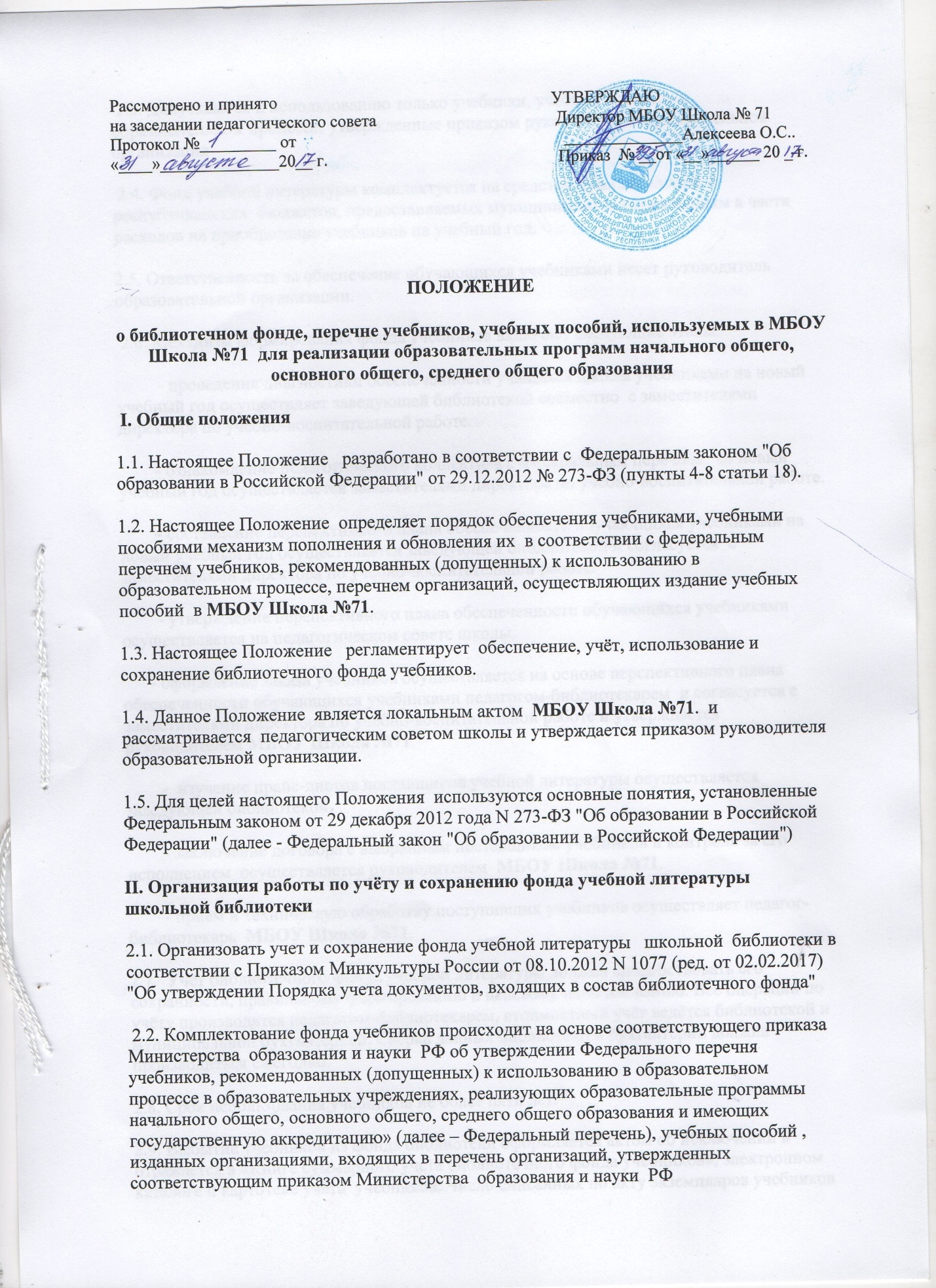 2.3. Допускаются к использованию только учебники, учебные пособия  в образовательном процессе, утвержденные приказом руководителя образовательной организации 2.4. Фонд учебной литературы комплектуется на средства муниципальных и республиканских  бюджетов, предоставляемых муниципальным образованиям в части расходов на приобретение учебников на учебный год.2.5. Ответственность за обеспечение обучающихся учебниками несет руководитель образовательной организации. 2.6. Механизм формирования фонда учебников включает следующие этапы:         - проведение диагностики обеспеченности учащихся школы учебниками на новый учебный год осуществляет заведующей библиотекой совместно  с заместителями директора по учебно-воспитательной работе.        - ознакомление педагогического коллектива с Федеральным перечнем  на новый учебный год осуществляется заместителями директора по учебно-воспитательной работе.        - составление перспективного плана обеспеченности обучающихся учебниками на новый учебный год осуществляется заведующей библиотекой и согласуется  с заместителями директора по учебно-воспитательной работе.        - утверждение перспективного плана обеспеченности обучающихся учебниками осуществляется на педагогическом совете школы.      - оформление заказа учебников осуществляется на основе перспективного плана обеспеченности обучающихся учебниками педагогом-библиотекарем  и согласуется с заместителями директора по учебно-воспитательной работе и утверждается руководителем МБОУ Школа №71.        -  изучение прайс-листов поставщиков учебной литературы осуществляется заведующей библиотекой.        - заключение договора с выбранным поставщиком учебников и контроль за его исполнением  осуществляется руководителем  МБОУ Школа №71.        - приём и техническую обработку поступивших учебников осуществляет педагог-библиотекарь  МБОУ Школа №71. 2.7.  Учёт библиотечного фонда учебной литературы должен способствовать его сохранности, правильному формированию и целевому использованию. Все операции по учёту производятся педагогом-библиотекарем, стоимостный учёт ведётся библиотекой и муниципальной бухгалтерией. Сверка данных библиотеки и бухгалтерии должна производиться ежегодно.2.8. Срок использования учебников не более пяти лет.2.9. Выбытие учебников из фонда библиотеки оформляется актом об исключении и отражается в «Книге суммарного учета библиотечного фонда учебников», электронном каталоге и картотеке учёта  учебников. Число списанных по акту экземпляров учебников и числящийся остаток регистрируется в « Книге учета библиотечного фонда школьных учебников» МБОУ Школа №71. 2.10. Отдельные учебники могут быть переданы (с отметкой «списано») в учебные кабинеты для дополнительных занятий.2.11. Допускается комплектование недостающих учебников через обменный фонд в рамках муниципального образования.2.12. Классные руководители организуют работу с обучающимися по бережному отношению к учебникам через воспитательные мероприятия, несут ответственность за сохранность учебников своего класса, сотрудник библиотеки организует совместные рейды (с представителями администрации школы) по сохранности учебников и разрабатывают памятки с правилами пользования учебниками для учащихся.2.13. Непосредственную работу с библиотечным фондом учебников ведет библиотека МБОУ Школа №71. Персональную ответственность за работу с библиотечным фондом учебников несёт педагог-библиотекарь  МБОУ Школа №71.2.14. Учебники хранятся в подсобных помещениях, выделенных библиотеке. Учебники расставляются на стеллажах по классам.2.15. Обеспечивает условия для хранения фонда учебников руководитель МБОУ Школа №71. 